ANEXO 1FICHA DE INSCRIÇÃOEDITAL DE CREDENCIAMENTO DE JULGADORES – ARRAIÁ DA CAPITÁ - 2019 – PMBInscrição Nº ______/2019.DADOS PESSOAIS:2. FORMAÇÃO ACADÊMICA (Marcar apenas a maior titulação na área Artística ou Cultural de atuação):3. EXPERIÊNCIA CULTURAL COMPROVADA (Marcar apenas o item conforme comprovação anexada):4. EXPERIÊNCIA COMPROVADA EM AVALIAÇÃO DE MANIFESTAÇÕES CULTURAIS (Marcar apenas o item conforme comprovação anexada): 5. DOCUMENTOS ENTREGUES: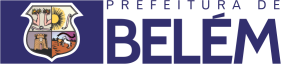 ANEXO 2DECLARAÇÃO DE APTIDÃOEDITAL DE CREDENCIAMENTO DE JULGADORES – ARRAIÁ DA CAPITÁ – 2019 / PMBANEXO 2DECLARAÇÃO DE APTIDÃOEDITAL DE CREDENCIAMENTO DE JULGADORES – ARRAIÁ DA CAPITÁ – 2019 / PMBEu, _______________________________________________________________________, RG .____________________, CPF ____________________, estado civil _________________, residente e domiciliado à _____________________________________________________, declaro para os fins específicos deste Edital de Chamamento Público e para os demais fins de direito, que estou apto a participar deste Edital para atuar como julgador dos eventos concursivos do Arraiá da Capitá 2019 da FUMBEL/PMB. Estou ciente dos meus direitos, deveres e procedimentos definidos pelos atos normativos que regem este Edital de Chamamento Público, zelando pela observância das suas determinações. Declaro que as informações e os documentos apresentados neste Edital são de minha inteira responsabilidade, sendo a expressão da verdade. Declaro que, caso venha a ser selecionado, realizarei as atividades conforme o TERMO DE COMPROMISSO a ser pactuado. Declaro que não me enquadro nas vedações expressas no item 6 deste Edital de Credenciamento de Julgadores. Declaro que assumo total responsabilidade pelas análises realizadas e pareceres emitidos nas Justificativas de avaliação dos referidos eventos concursivos nos quais atuarei como julgador, cujas notas e pareceres estarão disponíveis para os proponentes culturais dos grupos concorrentes consultarem posteriormente. Declaro que ao inscrever-me no Edital de Chamamento Público tenho consciência de minha identidade e me autodeclaro munícipe apto a realizar as análises e pareceres e que os documentos apresentados são legítimos, sob as penas da Lei, em especial o artigo 299 do Código Penal brasileiro, que trata de falsidade ideológica. Por esta ser a expressão da minha vontade, declaro que assumo total responsabilidade pela veracidade das informações e pelos documentos apresentados.Nome: ___________________________________________ CPF: ______________________Belém, ____ de ________________ de 2019._______________________________Assinatura do candidatoANEXO 3CRONOGRAMAEDITAL DE CREDENCIAMENTO DE JULGADORES – ARRAIÁ DA CAPITÁ - 2019ANEXO 4CONTEÚDO PROGRAMÁTICOEDITAL DE CREDENCIAMENTO DE JULGADORES – ARRAIÁ DA CAPITÁ - 2019CONHECIMENTOS GERAIS: História da Dança. História da Cultura Junina. História da dança da quadrilha. Estudos Culturais. Comunicação de massa. Indústria cultural. Criatividade e processos de criação. Patrimônio cultural imaterial.CONHECIMENTOS ESPECÍFICOS DO MÓDULO CÊNICO: Direção e montagem de espetáculos cênicos. Técnicas de interpretação e direção. Elementos da linguagem cênica. Expressão Corporal Espetacular e Cotidiana. Desenvolvimento de peças artísticas a partir de temas. Consciência corporal. Movimentos corporais funcionais e expressivos nas danças populares. Leitura corporal. Expressão dramática na dança. Composição coreográfica na dança da quadrilha. A performance do personagem Marcador da dança da quadrilha. Evolução na dança da quadrilha. CONHECIMENTOS ESPECÍFICOS DO MÓDULO VISUAL: Linguagens visuais: Técnicas de composição bidimensional e tridimensional; Técnicas de uso da cor; Efeitos visuais. História do traje. Noções básicas de figurino. Traje de Quadrilha Junina. Adereço.CONHECIMENTOS ESPECÍFICOS DO MÓDULO MUSICAL: Teoria musical: harmonia, melodia, contraponto, ritmo, forma, andamento. Percepção musical. Musicalização e interpretação musical. Análise musical. Estrutura, textura, estilo. Gêneros musicais: erudito, popular, folclórico, religioso, entre outros.ANEXO 5MINUTA DE TERMO DE COMPROMISSO DE JURADO XXXX/2019TERMO DE COMPROMISSO DE JURADO QUE ENTRE SI CELEBRAM A FUNDAÇÃO CULTURAL DO MUNICÍPIO DE BELÉM - FUMBEL E XXXXXXXXXXXX, PARA OS FINS QUE ABAIXO ESPECIFICA. A FUNDAÇÃO CULTURAL DO MUNICÍPIO DE BELÉM - FUMBEL, CNPJ Nº 34.847.335/0001-61, com sede na Av. Governador José Malcher, nº 295, Memorial dos Povos, Nazaré, CEP: 60.035-062, nesta Capital, neste ato representada por seu Presidente, FABIO ATANASIO DE MORAIS, residente e domiciliado nesta Capital, doravante denominado CREDENCIANTE e XXXXXX, CPF n° XXXXXX, RG nº XXXXXXX, residente e domiciliado na XXXX, nº XXXXXXX, Bairro: XXXX - Belém/PA, CEP: XXXXXXX, telefone: (91) XXXXXX, e-mail: XXXXXXXXXXXXX, doravante denominada CREDENCIADA, RESOLVEM celebrar o presente TERMO DE COMPROMISSO, que passa a ser regido pelas seguintes cláusulas: CLÁUSULA PRIMEIRA – DA FUNDAMENTAÇÃO LEGAL: O presente TERMO DE COMPROMISSO se fundamenta nas disposições do EDITAL DE CREDENCIAMENTO DE CANDIDATOS PARA ATUAREM COMO JURADOS NOS EVENTOS CONCURSIVOS DA PROGRAMAÇÃO OFICAL DO ARRAIÁ DA CAPITÁ 2019, com fundamento legal no Art.37, Inciso XXI, da Constituição Federal c/c com a Lei nº 8.666/93, e conforme resultado obtido após análise de comissão de avaliação. CLÁUSULA SEGUNDA – DO OBJETO DO TERMO: O JURADO prestará serviços de julgador nos eventos concursivos da Fundação Cultural do Município de Belém - FUMBEL, observados os critérios e as condições do Edital de Credenciamento de Jurados N° 004/2019, e conforme o Edital de Chamamento Público para a Programação Municipal Oficial do ARRAIÁ DA CAPITÁ 2019 - Concursos de Escolas e Blocos de Belém e Distritos - FUMBEL nº 005/2019 do para qual o Jurado está sendo chamado para julgar.CLÁUSULA TERCEIRA – DAS OBRIGAÇÕES: A Fundação Cultural do Município de Belém – FUMBEL compromete-se a: I - efetuar o pagamento do julgador conforme estabelecido no item 3.1 do edital de credenciamento de jurado; O JULGADOR compromete-se a: I - prestar os serviços descritos no Edital de Credenciamento de Jurados, observando o edital da programação para o qual o julgador foi chamado; II - manter sigilo, sob pena de responsabilidade civil, penal e administrativa, sobre qualquer informação de que tenha conhecimento em razão da execução dos serviços; III - prestar informações à FUMBEL, acerca das questões relativas aos trabalhos desenvolvidos, quando solicitado; IV - executar diretamente o(s) serviço(s) que lhe for(em) designado(s), sem transferência de responsabilidade, vedada a subcontratação ou delegação a qualquer título; eV – entregar ao membro da comissão de jurados o seu aparelho celular, não podendo utilizar qualquer meio de transmissão eletrônica de informações durante o evento.CLÁUSULA QUARTA – DO IMPEDIMENTO O JULGADOR declarar-se-á impedido quando for: a) cônjuges, ascendentes, descendentes em qualquer grau, além de seus sócios comerciais de Membro da Comissão de Seleção; b) Servidor Público Municipal, estável, terceirizado, em cargos em comissão ou estagiários, lotados na FUMBEL; sob pena de lhe serem aplicadas as sanções nele previstas. CLÁUSULA QUINTA – DO PAGAMENTO E DA DOTAÇÃO ORÇAMENTÁRIA O pagamento será efetuado segundo os valores determinados no Edital de Credenciamento de candidatos para atuarem como jurados, XXXXXXXXXXXXXXXXX, após o atesto devido, na forma da Lei. PARÁGRAFO PRIMEIRO - Do valor a ser recebido haverá retenção de impostos conforme legislação vigente. FUNCIONAL PROGRAMÁTICA: 2.08.32.13.392.0002 – AÇÃO 2041 – DESENVOLVIMENTO E OPERACIONALIZAÇÃO DE EVENTOS CULTURAIS, SUB AÇÃO 003– REALIZAR CONCURSOS CARNAVALESCOS, ELEMENTO DE DESPESA 3390360000, TAREFA: 001- DESPESA COM SERVIÇO PRESTADO POR PESSOA FÍSICA, FONTE: 1001010000 – FUNDO FINANCEIRO: 999-APLICAÇÃO GERAL. CLÁUSULA SEXTA – EXCEÇÃO A ASSINATURA DO TERMO NO PRAZO ASSINALADO Nenhum pagamento será efetuado ao jurado caso esteja pendente com as documentações, observadas as disposições da legislação pertinente. PARÁGRAFO ÚNICO - O eventual atraso no pagamento ao jurado, em razão do disposto nesta cláusula, não gera direito a reajustamento de preços ou a correção monetária. CLÁUSULA SÉTIMA – DA VIGÊNCIA A vigência deste Termo de Compromisso é de 03 meses, a contar da data de sua assinatura, podendo ser prorrogado por prazo determinado a critério da Fundação Cultural do Município de Belém – FUMBEL. PARÁGRAFO PRIMEIRO - Na hipótese de impedimento de qualquer uma das partes este Termo de Compromisso, havendo manifestação de vontade por escrito, poderá ser rescindido. PARÁGRAFO SEGUNDO - Na hipótese de interesse por parte da Fundação Cultural do Município de Belém - FUMBEL, este Termo de Compromisso, havendo manifestação de ambas as partes por escrito, com antecedência mínima de 20 (vinte) dias, antes do término da vigência do termo de compromisso, poderá ter sua vigência prorrogada. CLÁUSULA OITAVA – DO CARÁTER PESSOAL E INTRANSFERÍVEL O presente Termo de Compromisso possui caráter pessoal e intransferível, devendo o serviço ser prestado diretamente pelo JURADO, que não poderá transferir, ceder ou delegar a outros o trabalho que lhe foi confiado. CLÁUSULA NONA – DAS SANÇÕES POR INEXECUÇÃO E DA RESCISÃO DO TERMOAplica-se ao presente Termo de Compromisso as regras dispostas na Lei 8.666/1993, especialmente as dos arts. 77 e seguintes.CLAUSULA DÉCIMA – DA PUBLICAÇÃO Para que produza seus efeitos jurídicos, o extrato deste TERMO DE COMPROMISSO deverá ser levado à publicação, pela FUMBEL, no Diário Oficial do Município. CLÁUSULA DÉCIMA PRIMEIRO – DO FORO Fica eleito o foro da Comarca de Belém – Pará para dirimir quaisquer dúvidas ou litígios oriundos do presente TERMO DE COMPROMISSO, sendo obrigatória a prévia tentativa de solução administrativa do caso, com a participação da Assessoria Jurídica da FUMBEL. E, por assim estarem plenamente de acordo com todos os termos do presente TERMO DE COMPROMISSO as partes obrigam-se ao total e irrenunciável cumprimento dos termos do presente instrumento, o qual lido e achado conforme, foi lavrado em 02 (duas) vias de igual teor e forma, para que, na presença das 02 (duas) testemunhas que também o assinam, produza seus jurídicos e legais efeitos.Belém/PA, XX de XXXXXX de 2019._________________________________________FABIO ATANASIO DE MORAISPresidente da FUMBEL_________________________________________XXXXXXXXXXX ProponenteTESTEMUNHAS:Nome do Candidato:Área Artística ou Cultural de Atuação:Quesito de Julgamento:Nome completo:Nome completo:Nome completo:Nome completo:Nome completo:Nome completo:Nome completo:Data do Nascimento: ___/___/_______Data do Nascimento: ___/___/_______Data do Nascimento: ___/___/_______RG:RG:CPF:CPF:Endereço:Endereço:Endereço:Endereço:Endereço:Endereço:Endereço:CEP:Município:Município:Município:Município:Município:UF:Telefone 1:Telefone 1:Telefone 2:Telefone 2:Telefone 3:Telefone 3:Telefone 3:Email:Email:Email:Email:Email:Email:Email:Necessita de atendimento especial?  Sim (     )  Não (     ) Qual?Necessita de atendimento especial?  Sim (     )  Não (     ) Qual?Necessita de atendimento especial?  Sim (     )  Não (     ) Qual?Necessita de atendimento especial?  Sim (     )  Não (     ) Qual?Necessita de atendimento especial?  Sim (     )  Não (     ) Qual?Necessita de atendimento especial?  Sim (     )  Não (     ) Qual?Necessita de atendimento especial?  Sim (     )  Não (     ) Qual?    Doutorado (    )Mestrado (     )Especialização (     )    Graduação (     )Técnico  de Nível Médio (    )Técnico  de Nível Médio (    )    Curso:    Curso:    Curso:    Instituição:    Instituição:Ano de obtenção:Igual ou superior a 10 anos (     )Superior a 5 anos e inferior a 10 anos (   )Superior a 2  e igual ou inferior a 5 anos (     )Igual ou inferior a 2 anos (     )Igual ou superior a 10 anos (     )Superior a 5 anos e inferior a 10 anos (   )Superior a 2 anos e inferior a 5 anos (     )Inferior a 2 anos (     )Currículo comprovado e cópias dos comprovantes (    )Currículo comprovado e cópias dos comprovantes (    )RG (   )CPF (  )PIS (   )Comprovante de endereço residencial (    )Certidão de Antecedentes Criminais (    )Certidão de Antecedentes Criminais (    )Certidão de Antecedentes Criminais (    )Certidão de Antecedentes Criminais (    )ATIVIDADEDATA / PERÍODODATA / PERÍODOPeríodo de Inscrições22.04.2019 a 03.05.201922.04.2019 a 03.05.2019Resultado da Homologação e Convocação07.05.201907.05.2019Realização da Prova09.05.201909.05.2019Resultado preliminar da Seleção 13.05.201913.05.2019Recursos14 e 15.05.201914 e 15.05.2019Homologação do resultado final17.05.201917.05.2019Assinatura do Termo de Compromisso23.05.201923.05.2019Seminário de Jurados – 1ª etapa23, 24.05.201918h30 – 22hSeminário de Jurados – 1ª etapa25.05.201909h – 12h e13h30 – 17h30minSeminário de Jurados – 2ª etapa 30, 31.05.201918h30 – 22hSeminário de Jurados – 2ª etapa 01.06.201909h – 12h e13h30 - 17h30minRealização dos Concursos de Quadrilhas e Misses19 – 29.06.201919 – 29.06.2019Avaliação geral do desempenho dos Julgadores12.08.201912.08.2019TESTEMUNHANOME:___________________________CPF:______________________________RG: ______________________________TESTEMUNHANOME:___________________________CPF:______________________________RG: ______________________________